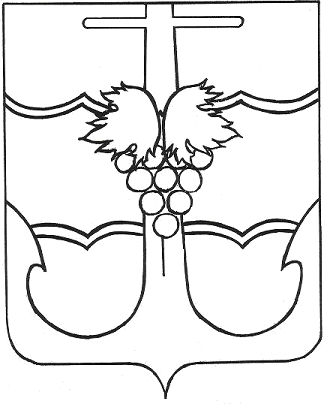 СОВЕТ МУНИЦИПАЛЬНОГО ОБРАЗОВАНИЯТЕМРЮКСКИЙ РАЙОН РЕШЕНИЕ  № ____сессия  _____                                                                                          VII созыва «___»_______  2023 года                                                                          г. ТемрюкО внесении изменений в решение V сессии Совета муниципального образования Темрюкский район VI созыва от 27 ноября  2015 года № 34 «Об оплате труда и денежном содержании лиц, замещающих муниципальные должности и должности муниципальной службы в органах местного самоуправления Темрюкского района» 	В соответствии с законами Краснодарского края от 8 июня 2007 г.                   № 1244-КЗ «О муниципальной службе в Краснодарском крае»,  от 8 июня 2007 г.  № 1243-КЗ «О Реестре должностей муниципальной службы в Краснодарском крае и от 12 марта 2007 г. № 1202-КЗ «О денежном вознаграждении лиц, замещающих государственные должности Краснодарского края», Совет муниципального образования Темрюкский район   р е ш и л:1. Внести с 1 января 2024 г. в решение V сессии Совета муниципального образования Темрюкский район VI созыва от 27 декабря  2015 года № 34 «Об оплате труда и денежном содержании лиц, замещающих муниципальные должности и должности муниципальной службы в органах местного самоуправления Темрюкского района» следующие изменения:1) в приложении 1 к решению подпункт 7.2 пункта 7 изложить в новой редакции: «7.2. Премий за выполнение особо важных и сложных заданий - в размере четырех с половиной ежемесячных денежных вознаграждений.»;2) в приложении 2 к решению подпункт 3.1.6 пункта 3.1 раздела 3 изложить в новой редакции: «3.1.6 ежемесячного денежного поощрения - в размере сорока с половиной должностных окладов;».2. Официально  опубликовать настоящее решение в периодическом печатном издании газете Темрюкского района «Тамань» и официально опубликовать (разместить) на официальном сайте муниципального образования Темрюкский район в информационно-телекоммуникационной сети «Интернет».3. Контроль за исполнением данного решения возложить на заместителя главы  муниципального  образования  Темрюкский  район Погибу М.М. и постоянную комиссию Совета муниципального образования Темрюкский район по вопросам местного самоуправления, охране прав и свобод граждан (Оболонский). 5. Решение «О внесении изменений в решение V сессии Совета муниципального образования Темрюкский район VI созыва от 27 ноября  2015 года № 34 «Об оплате труда и денежном содержании лиц, замещающих муниципальные должности и должности муниципальной службы в органах местного самоуправления Темрюкского района» вступает в силу после его официального опубликования.____________________________________________________________________Проект внесен: Глава муниципального образованияТемрюкский район                                                                               Ф.В. БабенковПроект подготовлен:Заместитель главы муниципального образования Темрюкский район                                                                                  М.М. ПогибаСоставитель проекта:Отдел муниципальной службы и кадровой работы                                                                  Начальник отдела                                                                                     Л.А. ПетрийПроект согласован:Начальник отдела юридического обеспечения                                                                О.В. ПастернакЗаместитель главы муниципального образования Темрюкский район                                                                             С.А. МануйловаЗаместитель главы муниципального образования Темрюкский район                                                                           Л.В. КриворучкоГлава муниципального образованияТемрюкский район________________Ф.В. Бабенков«__» ____________ 2023 г.Председатель Советамуниципального образованияТемрюкский район________________С.И. Чмулева«__» ____________ 2023 г.